Ms. Mariscal2rd GradeRoom D129602-237-9110 ext 3159dmariscal@laveeneld.org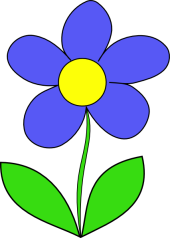 2nd Grade Weekly Flash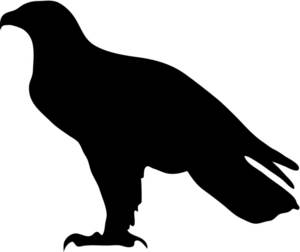 Laveen Elementary home of the Hawks!9-19-2016Announcements:Smoothie-Run every TuesdayScooptacular every Thursday.Scooptacular Night this Thursday from 4-7pm.Half-Day on Wednesday. $1 for Dress Down. Picture Day this Thursday. (Free Dress Down)Vision and hearing screening on Friday. Parent’s Corner:Permission Slips are due this Friday. All money is due on Monday, September 26th.Please check your child’s homework folder every night. We are in need of more snack and Clorox wipes for our class desks. We have 26 student in our class. Any donations will help!!Parent’s Corner:Permission Slips are due this Friday. All money is due on Monday, September 26th.Please check your child’s homework folder every night. We are in need of more snack and Clorox wipes for our class desks. We have 26 student in our class. Any donations will help!!Parent’s Corner:Permission Slips are due this Friday. All money is due on Monday, September 26th.Please check your child’s homework folder every night. We are in need of more snack and Clorox wipes for our class desks. We have 26 student in our class. Any donations will help!!Weekly Focus:Math: Number PatternsReading: Using illustrations to help us determine events in a storySpelling: Short and Long IGrammar: Subjects and PredicatesHomework:Homework is due Friday. *Students should be reading every night for 20 minutes or more. You can use RAZ-kids for this. *Students should be practicing spelling and vocabulary every night. Weekly Focus:Math: Number PatternsReading: Using illustrations to help us determine events in a storySpelling: Short and Long IGrammar: Subjects and PredicatesHomework:Homework is due Friday. *Students should be reading every night for 20 minutes or more. You can use RAZ-kids for this. *Students should be practicing spelling and vocabulary every night. Weekly Focus:Math: Number PatternsReading: Using illustrations to help us determine events in a storySpelling: Short and Long IGrammar: Subjects and PredicatesHomework:Homework is due Friday. *Students should be reading every night for 20 minutes or more. You can use RAZ-kids for this. *Students should be practicing spelling and vocabulary every night. 